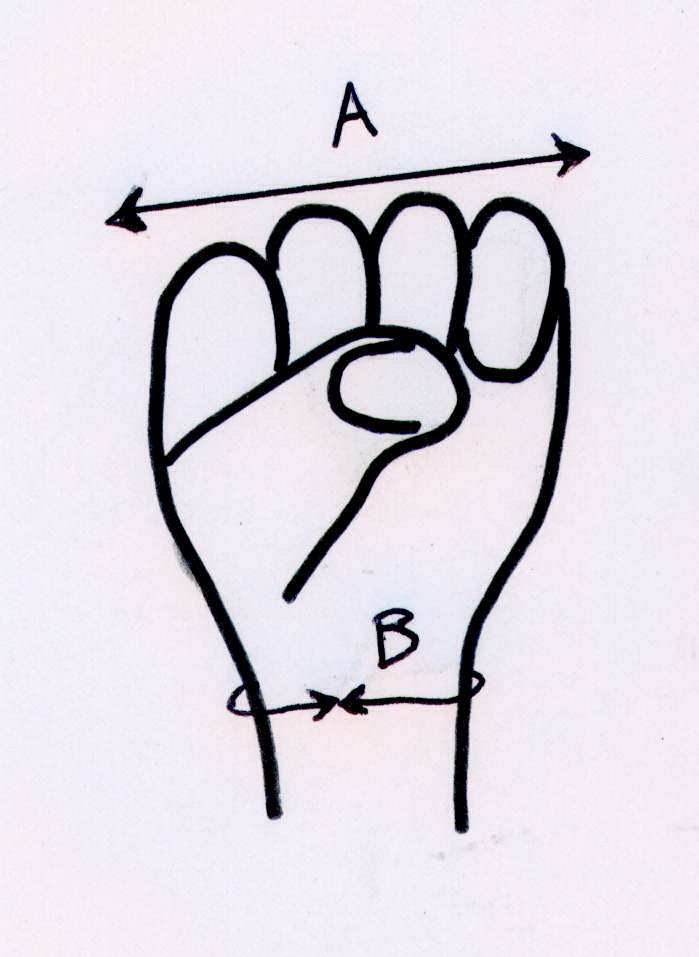 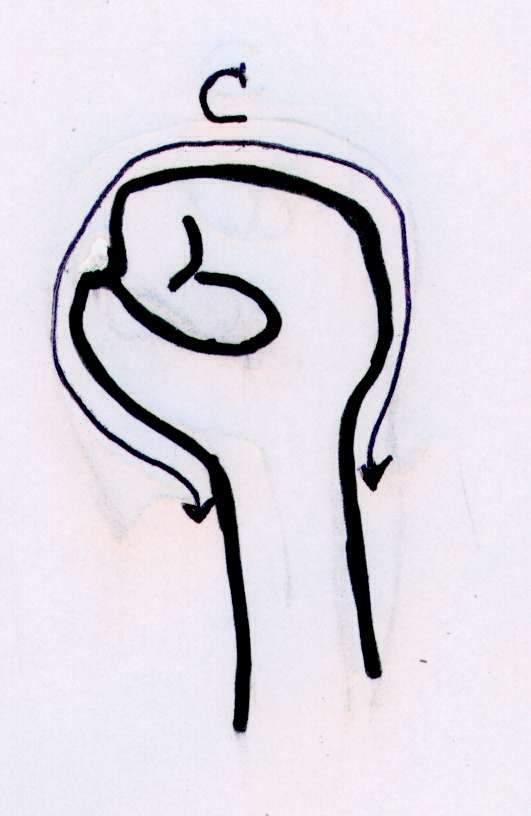 呎吋單位Measurement Unit:  inch  cm中心Centre:日期Date:使用者姓名Marked For:使用者姓名Marked For:使用者姓名Marked For:使用者姓名Marked For:電話Tel:聯絡人Contact:聯絡人Contact:聯絡人Contact:傳真Fax: OT  PT  NS  SW  Relatives       OT  PT  NS  SW  Relatives       OT  PT  NS  SW  Relatives       OT  PT  NS  SW  Relatives       OT  PT  NS  SW  Relatives      Email:地址Address:地址Address:訂製呎吋 Order 1訂製呎吋 Order 1A: 拳頭寬度Width of FistA: 拳頭寬度Width of FistA:      B: 手腕圓周 Circumference of WristB: 手腕圓周 Circumference of WristB:      C: 由手腕正面經拳頭頂至手腕背面From ventral wrist pass fist to dorsal wristC: 由手腕正面經拳頭頂至手腕背面From ventral wrist pass fist to dorsal wristC:      數量 Quantity:     件 Piece(s)數量 Quantity:     件 Piece(s)